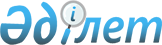 "Жекелеген мемлекеттік жоғары оқу орындарына ерекше мәртебе беру туралы" Қазақстан Республикасы Президентінің 2001 жылғы 5 шілдедегі № 648 Жарлығына өзгерістер енгізу туралы" Қазақстан Республикасының Президенті Жарлығының жобасы туралыҚазақстан Республикасы Үкіметінің 2016 жылғы 8 сәуірдегі № 196 қаулысы      Қазақстан Республикасының Үкіметі ҚАУЛЫ ЕТЕДІ:

      «Жекелеген мемлекеттік жоғары оқу орындарына ерекше мәртебе беру туралы» Қазақстан Республикасы Президентінің 2001 жылғы 5 шілдедегі № 648 Жарлығына өзгерістер енгізу туралы» Қазақстан Республикасының Президенті Жарлығының жобасы Қазақстан Республикасы Президентінің қарауына енгізілсін.      Қазақстан Республикасының

      Премьер-Министрі                         К. Мәсімов «Жекелеген мемлекеттік жоғары оқу орындарына ерекше мәртебе

беру туралы» Қазақстан Республикасы Президентінің 2001 жылғы 5

шілдедегі № 648 Жарлығына өзгерістер енгізу туралы      ҚАУЛЫ ЕТЕМІН:

      1. «Жекелеген мемлекеттік жоғары оқу орындарына ерекше мәртебе беру туралы» Қазақстан Республикасы Президентінің 2001 жылғы 5 шілдедегі № 648 Жарлығына (Қазақстан Республикасының ПҮАЖ-ы, 2001 ж., № 27, 331-құжат) мынадай өзгерістер енгізілсін:

      тақырыбы мынадай редакцияда жазылсын:

      «Жоғары оқу орындарына ерекше мәртебе беру туралы»;

      1-тармақтың бірінші абзацы мынадай редакцияда жазылсын:

      «1. Мына жоғары оқу орындарына:»;

      2-тармақтың 1) тармақшасы алып тасталсын.

      2. Осы Жарлық қол қойылған күнінен бастап қолданысқа енгізіледі.      Қазақстан Республикасының

      Президенті                            Н. Назарбаев
					© 2012. Қазақстан Республикасы Әділет министрлігінің «Қазақстан Республикасының Заңнама және құқықтық ақпарат институты» ШЖҚ РМК
				